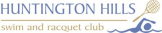 16 Westbourne Lane, Melville NY 11747 info@hhprc.clubHH DUES STATEMENT FOR THE 2024 HH SWIM AND RACQUET CLUB SEASON   March 5, 2024Welcome neighbors to a new season! As members of the board, our primary goal is to provide our community with an inviting facility to relax and enjoy warm weather activities with family and friends. In a few weeks you will receive a letter with information and details about the upcoming season. Additionally, as Opening Day quickly approaches, we must continue to work towards preparing and enhancing our grounds.  It is therefore necessary that all members pay their required dues by/before April 30, 2024.Club Dues for the 2024 Swim Club Season are as follows:    Annual Club dues:           $700 (Paid prior to April 30th- receives 10 free guest entries)                             $800 (Received/postmarked after April 30th)					             Mail check payable to:     Huntington Hills Swim & Racquet Club or place  in the locked Club mailbox at:                                            16 Westbourne Lane                                             Melville, NY 11747   For Credit Card Payment: Visit www.hhprc.club (plus service fee)We look forward to welcoming you and your family at the Opening Day Luncheon on May 25th.* -Board of Trustees In order to update our records and properly record your payment, please complete the form below  (as applicable) and return the form with your payment using the enclosed return envelope  (PLEASE PRINT).  _ _  _ _ _ _ _ _ _ __ ___ __ __ __ __ __ __ __ __  Separate here __ __ __ __ __ __ __ __ __ __ __ __ _ _ _ _ _ _ _ _ _ New to our community? Yes____ No____       (Please print CLEARLY)Household Name (or Owner’s Name): Street Address:___________________________________________ Home Phone:_____________________________________________Resident 1 (Name) Email : _________________________________________________
Cell #: ___________________________________________________Resident 2 (Name) Email : __________________________________________________Cell #: ___________________________________________________ Number in your Household:________ (optional) Other Information